Túrakód: Sz-f_2,1/  Táv.: 2,1 km  Szintidő: 0:18 óra, (átlagseb.: 7,00 km/h  /  Frissítve: 2022-09-22Túranév: Szilveszteri futás_2,1 kmRésztávokhoz javasolt rész-szintidők (kerekített adatok, átlagsebességgel kalkulálva):Feldolgozták: Baráth László, Hernyik András, Valkai Árpád, 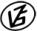 Tapasztalataidat, élményeidet őrömmel fogadjuk! 
(Fotó és videó anyagokat is várunk.)RésztávRésztávRész-szintidőRész-szintidőSz-f_2,1_01-rtSz-f_R-C - Sz-f_2,10:90:9Sz-f_2,1_02-rtSz-f_2,1- Sz-f_R-C0:90:18